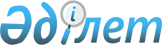 О внесении изменений и дополнения в некоторые приказы Министра транспорта и коммуникаций Республики Казахстан и Министра по инвестициям и развитию Республики КазахстанПриказ Министра индустрии и инфраструктурного развития Республики Казахстан от 27 июня 2023 года № 470. Зарегистрирован в Министерстве юстиции Республики Казахстан 30 июня 2023 года № 32974
      ПРИКАЗЫВАЮ:
      1. Внести в некоторые приказы Министра транспорта и коммуникаций Республики Казахстан и Министра по инвестициям и развитию Республики Казахстан следующие изменения и дополнение:
      в приказе Министра транспорта и коммуникаций Республики Казахстан от 27 сентября 2013 года № 761 "Об утверждении Правил планирования и проведения путевых работ по обеспечению безопасности судоходства на внутренних водных путях" (зарегистрирован в Реестре государственной регистрации нормативных правовых актов за № 8861):
      преамбулу изложить в следующей редакции:
      "В соответствии с подпунктом 26-2) пункта 1 статьи 9 Закона Республики Казахстан "О внутреннем водном транспорте" ПРИКАЗЫВАЮ:";
      в Правилах планирования и проведения путевых работ по обеспечению безопасности судоходства на внутренних водных путях, утвержденных указанным приказом:
      дополнить параграфом 7 в следующей редакции:
      "Параграф 7. Проведение анализа интенсивности судоходства
      61. В целях определения потребности в протяженности обслуживаемых судоходных участков водных путей и актуализации планируемых объемов путевых работ проводится анализ интенсивности судоходства.
      62. Анализ интенсивности судоходства на судоходных участках внутренних водных путях проводится уполномоченным органом совместно с предприятием уполномоченного органа раз в пять лет.
      63. Анализ интенсивности судоходства проводится на основании данных о планируемых маршрутах перевозки и маршрутах перевозки грузов и пассажиров, предоставляемых судоходными организациями.";
      в приказе Министра по инвестициям и развитию Республики Казахстан от 12 декабря 2018 года № 868 "Об утверждении Требований по безопасности и охране труда на судах внутреннего водного транспорта" (зарегистрирован в Реестре государственной регистрации нормативных правовых актов за № 17958):
      преамбулу изложить в следующей редакции:
      "В соответствии со статьей 180 Трудового кодекса Республики Казахстан и с подпунктом 26-5) пункта 1 статьи 9 Закона Республики Казахстан "О внутреннем водном транспорте" ПРИКАЗЫВАЮ:";
      в Требованиях по безопасности и охране труда на судах внутреннего водного транспорта, утвержденных указанным приказом:
      пункт 192 изложить в следующей редакции:
      "192. Перевозка, перегрузка опасных грузов осуществляется в соответствии с требованиями Экологического кодекса Республики Казахстан и приказами:
      1) министра по инвестициям и развитию Республики Казахстан от 28 апреля 2015 года № 517 "Об утверждении перечня опасных грузов, предназначенных для перевозки судами" (зарегистрирован в Реестре государственной регистрации нормативных правовых актов за № 12059);
      2) министра по инвестициям и развитию Республики Казахстан от 23 февраля 2016 года № 219 "Об утверждении Правил перевозок пассажиров, багажа и грузов на внутреннем водном транспорте" (зарегистрирован в Реестре государственной регистрации нормативных правовых актов за № 13551);
      3) министра по инвестициям и развитию Республики Казахстан от 30 апреля 2015 года № 548 "Об утверждении Правил перевозки опасных грузов" (зарегистрирован в Реестре государственной регистрации нормативных правовых актов за № 11857);
      4) министра здравоохранения Республики Казахстан от 11 января 2021 года № ҚР ДСМ-5 "Об утверждении Санитарных правил "Санитарно-эпидемиологические требования к транспортным средствам для перевозки пассажиров и грузов" (зарегистрирован в Реестре государственной регистрации нормативных правовых актов за № 22066).".
      2. Комитету транспорта Министерства индустрии и инфраструктурного развития Республики Казахстан в установленном законодательством порядке обеспечить:
      1) государственную регистрацию настоящего приказа в Министерстве юстиции Республики Казахстан;
      2) размещение настоящего приказа на интернет-ресурсе Министерства индустрии и инфраструктурного развития Республики Казахстан.
      3. Контроль за исполнением настоящего приказа возложить на курирующего вице-министра индустрии и инфраструктурного развития Республики Казахстан.
      4. Настоящий приказ вводится в действие по истечении десяти календарных дней после дня его первого официального опубликования.
      "СОГЛАСОВАН"Министерство здравоохраненияРеспублики Казахстан
      "СОГЛАСОВАН"Министерство трудаи социальной защиты населенияРеспублики Казахстан
      "СОГЛАСОВАН"Министерство внутренних делРеспублики Казахстан
      "СОГЛАСОВАН"Министерство национальной экономикиРеспублики Казахстан
					© 2012. РГП на ПХВ «Институт законодательства и правовой информации Республики Казахстан» Министерства юстиции Республики Казахстан
				
      Министр индустриии инфраструктурного развитияРеспублики Казахстан

М. Карабаев
